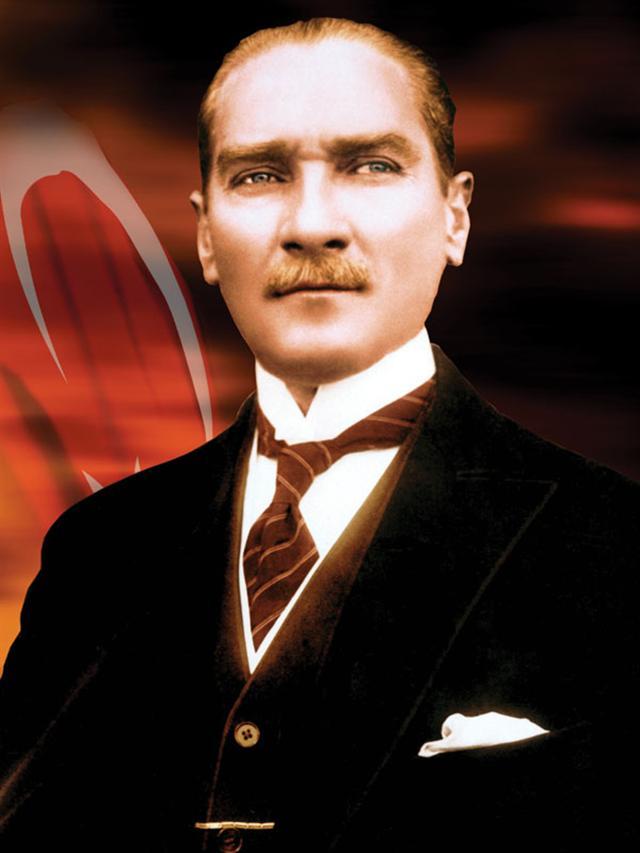 İçindekiler TablosuSUNUŞ	ivGİRİŞ	- 1 -I. BÖLÜM	- 2 -STRATEJİK PLAN HAZIRLAMA SÜRECİ	- 2 -II. BÖLÜM DURUM ANALİZİ	- 7 -A.   TARİHİ GELİŞİM	- 7 -B.    YASAL YÜKÜMLÜLÜKLER VE MEVZUAT ANALİZİ	- 7 -C.	FAALİYET ALANLARI ÜRÜN VE HİZMETLER	- 7 -D.PAYDAŞ ANALİZİ	- 9 -E.    KURUM İÇİ ve DIŞI ANALİZ	- 9 -1.	KURUMSAL YAPI	- 11 -Fiziki Yapı	- 11 -2.	BEŞERİ YAPI	- 13 -3.	KURUM KÜLTÜRÜ	- 14 -4.	TEKNOLOJİK YAPI	- 14 -5.	MALİ YAPI	- 14 -F.	KURUM DIŞI ANALİZ	- 15 -G.GZFT ANALİZİ	- 16 -III. BÖLÜM GELECEĞE YÖNELİM	- 17 -MİSYON VİZYON VE TEMEL DEĞERLER...............................................................- 18 -SORUN ALANLARI…………………………………………………….……….………..-19-STRATEJİK PLAN GENEL TABLOSU.............................................................................-20-STRATEJİK AMAÇ, HEDEF VE TEDBİRLER...............................................................  - 21TEMA: EĞİTİM VE ÖĞRETİMDE KALİTENİN ARTTIRILMASI	- 21 -TEMA: KURUMSAL KAPASİTENİN GELİŞTİRİLMESİ	- 24 -IV. BÖLÜM MALİYETLENDİRME	- 27 -V. BÖLÜM İZLEME VE DEĞERLENDİRME	- 31 -EKLER	- 34 -SUNUŞSınırların, zaman mekan kavramının etkisini yitirmekte olduğu, teknolojinin tüm dünyayı gözler önüne serdiği bu yıllarda, bir ülkenin temellerini oluşturan ekonomi, adalet ve eğitim yapı taşlarının geçmişe nazaran daha çok hassasiyet taşıdığı kaçınılmaz bir gerçektir. Her geçen gün değişen dünya standartlarına erişmek ve kişilere hak ettikleri değer ve önemi verebilmek amacıyla yapılan çalışmaların stratejik olarak planlanmış, amaca yönelik tasarlanmış ve sistematik bir zamanlamayla gerçekleştirilmiş olması haddiyle önem taşımaktadır. 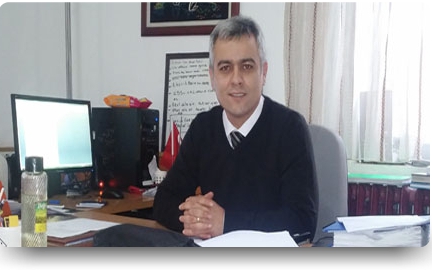 	Kendimize pusula edindiğimiz, çağı yakalamak adına ayak izlerini takip etmekle kalmayıp onun öngörüsüyle hareket ettiğimiz Ulu Önder Mustafa Kemal Atatürk'ün ışığında kurumca güzel ahlak ve görev aşkıyla çalışmakta ve yetiştirdiğimiz öğrencilerin yenilikçi, yaratıcı ve Türkiye Cumhuriyetinin menfaatlerini her türlü değerden üstün tutan nesiller olmasını hedeflemekteyiz. Bu hedefler doğrultusunda toplum hizmetleri, kurumlar arası ilişkiler, sosyal aktiviteleri kapsayan ve  eğitim öğretimde ivmeyi yüksek tutarak bu anlamda bir kalite kültürü oluşturmak için 2015-2019 stratejik planı hazırlanmıştır. 	Okulumuz öncelikle çalışmaları yürütecek olan bir strateji yönetim ekibi oluşturmuş ve kurumumuzun durum tespitiyle bu önemli süreci başlatmıştır. Okulun SWOT Analizi sonuçları doğrultusunda kurul üyelerimizin özverili çalışmalarıyla stratejik planlar aşamasına geçilmiştir. Bu aşamada okulumuzun amaçları, hedefleri, hedefe götüren stratejileri, eylem planı ortaya koyulmuştur. Stratejik planda ulaşılması beklenen hedeflerimizin gerçekleşip gerçekleşmediği planlanan dönem içinde her yıl kontrol edilecek ve gereken revizyonlar yapılacaktır. 	Okulumuzun SWOT Analizi sonuçları, çıktığımızı bu uzun yolculukta bizim için bir başlangıç noktası niteliğinde olup, stratejik planlamalarımız ise başarı ivmemizi yukarı yönlü yapabilmemiz adına bir kılavuz niteliği taşımaktadır.Gökçeada Mesleki ve Teknik Anadolu Lisesi 2015-2019 stratejik planı yakalamış olduğumuz mevcut standartlarımızı yükseltmek adına özveri ve inançla koyulduğumuz bu yolun istikrarını sağlayacaktır.	Planlamanın hazırlık sürecinde emekleri yadsınamaz değerli strateji yönetim ekibimize, bizden yardımlarını esirgemeyen tüm kurum ve kuruluşlarımıza kıymetli öğrencilerimiz ve velilerimize teşekkürü bir borç bilirim.                                                                                                                                           Zafer TEPELİOkul MüdürüGİRİŞ2015-2019 Stratejik Planı için “Eğitim Kalitesinin Arttırılması” ve “Kurumsal Kapasitenin Geliştirilmesi” başlıkları altında 2 ana tema belirlenmiştir. Plan dönemi boyunca eğitim talep eden herkesin eğitimlerini tamamlamasını, kaliteli bir eğitim almasını ve stratejik yönetim anlayışını bütün okul ve kurumlarımıza yerleştirmeyi planlıyoruz. Stratejilerimizle süreçlerimizi, işbirliklerimizi ve yönetime değer katan liderlikle tüm paydaşlarımızın memnuniyetini artırmayı planlıyoruz.		Hazırlamış olduğumuz stratejik plan ile aydın, bilgiyi yorumlayan, akıl yürütebilen, yaratıcı düşünebilen, alanında yeterli davranışlara sahip, Atatürk ilke ve inkılaplarına bağlı, ileri görüşlü, milli ve manevi değerlere sahip çıkan, dinamik, hayat boyu gelişime açık, bilimsel düşünce gücüne sahip teknik elemanlar yetiştirebilme amacı içerisindeyiz. Bu süreçte bizden yardımlarını esirgemeyen tüm iç ve dış paydaşlarımıza gönülden teşekkür ederiz.Gökçeada Mesleki ve Teknik Anadolu LisesiStratejik Plan Ekibi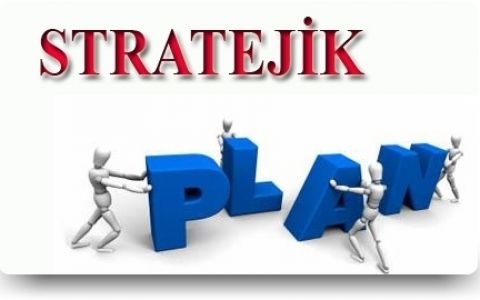 I. BÖLÜMSTRATEJİK PLAN HAZIRLAMA SÜRECİSTRATEJİK PLANLAMA SÜRECİBu stratejik plan dokümanı, okulumuzun güçlü ve zayıf yönleri ile dış çevredeki fırsat ve tehditler göz önünde bulundurularak, eğitim alanında ortaya konan kalite standartlarına ulaşmak üzere yeni stratejiler geliştirmeyi ve bu stratejileri temel alan etkinlik ve hedeflerin belirlenmesini amaçlamaktadırStratejik planlama çalışmasının ilk aşamasında “Neredeyiz?” sorusunun cevabı aranır. Durum analizi olarak da adlandırılan bu aşamada, kurumun içinde bulunduğu mevcut durum gerçekçi olarak ortaya konmaya çalışılır. Mevcut durumun gerçekçi olarak saptanması; kurumun geleceğe yönelik amaç, hedef ve stratejileri doğru bir biçimde oluşturmasına ve yönünü belirlemesine katkı sağlar. Kurum, durum analizi kapsamında hangi kaynaklara sahip olduğunu, güçlü ve zayıf yönlerinin neler olduğunu, fırsatlarını ve tehditlerini, kurumun başarısı için kilit rol oynayan faktörleri belirler. Böylece mevcut durum analiziyle kurum kendini daha iyi tanımlayabilecektir. Durum analizi sonucunda Stratejik Planın daha sağlıklı ve gerçekçi olması sağlanacaktır. 	Durum analizi tarihçe, mevzuat analizi, faaliyet alanlarının belirlenmesi, paydaş analizi, kurum içi analiz, çevre analizi ve GZFT (SWOT) analizi bölümlerinden oluşur. Bu bölümlerin hepsi önemli olmakla birlikte özellikle kurum içi analiz, çevre analizi ve GZFT ’nin kapsamlı ve detaylı bir biçimde yapılması gerekir.Bu stratejik plan dokümanı Gökçeada Mesleki ve Teknik Anadolu Lisesinin 2015–2019 yıllarına dönük stratejik amaçlarını, hedeflerini ve performans göstergelerini kapsamaktadırŞekil 1 - Stratejik Plan Oluşum ŞemasıŞekil-2: Stratejik Plan Temel Yapısı	II. BÖLÜM	DURUM ANALİZİ	A.   TARİHİ GELİŞİMOkulumuz 1992 yılında kurulmuş olup 1993 yılında hizmete açılmıştır. Açıldığında elektrik, elektronik, bilişim, yapı, tesisat olmak üzere 5 bölüm ile eğitim-öğretime başlamıştır. 2006 yılında MEGEP'e elektrik ve elektronik bölümleri birleştirilmiştir. 2012 yılında ilçemizde yaşanan doğal afetlerden dolayı okul binamızın gördüğü hasar nedeniyle bünyemiz Halk Eğitim Merkezine taşınmış, bu sebeplerden dolayı fiziksel imkanlarımız kısıtlanmıştır. Atölye yetersizliğinden dolayı tesisat bölümümüz çalışma alanları edinilemediğinden açılamamıştır. Kurumumuz Anadolu Meslek Lisesi, Endüstri Meslek Lisesi ve Anadolu Teknik Lisesi olarak hizmet vermektedir. Mevcut durumda elektrik-elektronik ve bilişim teknolojileri bölümlerimiz bulunmaktadır.B.    YASAL YÜKÜMLÜLÜKLER VE MEVZUAT ANALİZİ	Gökçeada Mesleki ve Teknik Anadolu Lisesi, Türkiye Cumhuriyeti Devleti yapısı içinde Millî Eğitim Bakanlığının taşra teşkilatında yer alan bir kurumdur. Müdürlüğümüzün sorumlulukları arasında Millî Eğitim Bakanlığının taşra teşkilatındaki görevlerinin yürütülmesi, devletin politikalarının kaymakamlık makamına bağlı olarak gerçekleştirilmesi hususu bulunur. Bu bağlamda Müdürlüğümüz devletin ve hükümet ile bakanlıkların temsilcisi konumunda bulunan Kaymakamlık Makamına karşı birinci derecede sorumludur.C.	FAALİYET ALANLARI ÜRÜN VE HİZMETLER	Durum analizinin üçüncü aşaması olan faaliyet alanlarının belirlenmesi; yasal yükümlülükler ve mevzuat analizi çalışmalarından sonra hazırlanır. Kurumun bağlı bulunduğu anayasa, kanun, tüzük, yönetmelik, genelge ve yönergeden kaynaklanan yetki, görev ve sorumluluklarına bağlı olarak kurumun yaptığı iş ve işlemler sıralanır ve gruplandırılır. Böylece faaliyet alanları, ürün ve hizmetler hakkında düzenlemeye gidilir. Buna göre Müdürlüğümüz 8 (sekiz) faaliyet alanında hizmet vermektedir. Bu faaliyet alanları Tablo-3’te gösterilmiştir.YASAL YÜKÜMLÜLÜKLERFAALİYET ALANLARI, ÜRÜN VE HİZMETLER2.3	OKUL/KURUM ÖRNEK FAALİYET ALANLARID.	PAYDAŞ ANALİZİE.    KURUM İÇİ ve DIŞI ANALİZ	Kamu Kurumları için Stratejik Planlama Kılavuzu’na göre kurum içi analiz; “Kuruluşun mevcut durumunu ve geleceğini etkileyebilecek, kendi iç ortamından kaynaklanan ve kuruluşun kontrol edebildiği koşulların ve eğilimlerin incelenerek güçlü ve zayıf yönlerin belirlenmesi ve değerlendirilmesidir.”	Güçlü yönler, kuruluşun amaçlarına ulaşması için yararlanabileceği olumlu hususlardır. Zayıf yönler ise kuruluşun başarılı olmasına engel teşkil edebilecek eksiklikler, diğer bir ifadeyle aşılması gereken olumsuz hususlardır.	Kurum içi analiz çalışmaları kapsamında Müdürlüğümüzün teşkilat yapısı, insan kaynakları, teknolojik düzeyi, mali kaynakları ve istatistiki verileri hakkında bilgi toplanmış ve bu bilgiler değerlendirilerek sonuçlara ulaşılmıştır. Sonuçlar analiz edilerek Müdürlüğümüzün güçlü ve zayıf yönleri ortaya konmuştur. 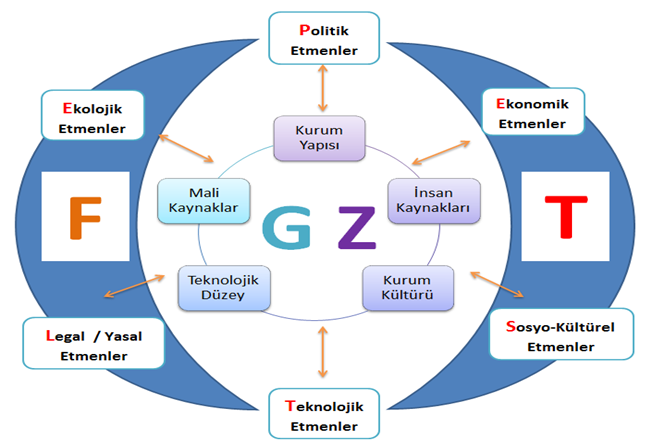 Şekil-3: Kurum İçi Ve Dışı Analiz1.	KURUMSAL YAPIŞekil-4: Gökçeada  İlçe Milli Eğitim Müdürlüğü Teşkilat Şeması	Fiziki Yapı	Okulumuza 2013 yılında mevcut binanın yıkım kararı neticesinde İlçe Halk Eğitim binası İlçe Milli Eğitim Müdürlüğü tarafından tahsis edilmiştir. Geçici olarak bulunduğumuz bu binada 4 derslik, 1 BT sınıfı, 2 atölye ve 1 öğretmenler odası mevcuttur.Okul Derslik Sayısı2.	BEŞERİ YAPI	Gökçeada Mesleki ve Teknik Anadolu Lisesi 15 çalışanıyla hizmet vermektedir.Gökçeada Mesleki ve Teknik Anadolu Lisesi Çalışanları DağılımıTablo-8: Öğretmen Tablosu3.	KURUM KÜLTÜRÜ	Gökçeada Mesleki ve Teknik Anadolu Lisesiöğrenci odaklı, mesleki ve uygulamalı eğitime önem veren, teknolojiyi takip ederek bunu öğrencilerine aşılayan ve onları seçtikleri bölüm doğrultusunda yeterliliğe ulaştırmayı hedefleyen ilkelere göre hizmetlerini yürütmektedir. Gökçeada Mesleki ve Teknik Anadolu Lisesi, hizmet odaklı ve sürekli gelişmeyi hedef alan bir çalışma anlayışını benimsemiştir. Kurumumuzun faaliyet alanlarındaki ulusal ve uluslararası gelişmeler  sürekli takip edilmektedir. Ayrıca öğrencilerimizin bölümlerini ilgilendiren alanlarda iş bulmalarını sağlamak için gerekli araştırmaları yapmakta, onları sadece okul sürecinde değil, okul bittikten sonrada desteklemektedir.4.	TEKNOLOJİK YAPIEğitimde bilgi teknolojilerinin kullanılması eğitim-öğretimin kalitesinin yükseltilmesi için büyük önem taşır. Bu bağlamda:1. Öğrencilerimizin internet kullanımını sağlayacak nitelikte BT ve elektronik sınıflarının oluşturulması;
2. Derslerde kullanılacak sunum ve etkileşimli program gereksinimlerinin karşılanması;
3. Kazanım bazlı değerlendirmenin rahatça yapılabilmesi için farkındalık yaratılması;
4. İnternetin eğitim-öğretim alanında azami düzeyde kullanılması önem taşımaktadır.	Ayrıca öğretmenlerimizin ve öğrencilerimizin derslerde kullandıkları görsel materyallerden azami düzeyde faydalanabilmeleri için her dersliğimiz bu teknolojik altyapıyı sağlayacak şekilde gereken şartlarda oluşturulmuştur.Tablo-9:  Gökçeada Mesleki ve Teknik Anadolu Lisesi Bilgi Teknolojileri Kaynak Durumu5.	MALİ YAPI	1993 yılında hizmete açılan okulumuz açıldığı yıllardan bu yana genel bütçe ve okul aile birliğinden sağlanan kaynaklarla eğitim-öğretime devam etmektedir. 2015-2016 eğitim öğretim yılında açılması hedeflenen yiyecek-içecek ve muhasebe -finansman alanlarıyla birlikte gelir gider tablomuz değişiklik gösterecektir.     Okul/Kurum Kaynak Tablosu:    Okul/Kurum Gelir-Gider Tablosu: F.	KURUM DIŞI ANALİZ	 İlçemizin Öne Çıkan Özellikleri	İlçemiz Türkiye’nin en büyük adasıdır. Su kaynaklarının çokluğu bakımından dünyanın dördüncü adasıdır. Yılın büyük bir bölümü rüzgar alan adanın coğrafi yapısı çevre adalardan oldukça farklıdır.
Adanın geçim kaynağı tarım, küçük baş hayvancılık ve balıkçılık üzerinedir. Dünyadaki sayılı cittaslow kentlerinden biri olması özelliğiyle dikkat çekmektedir. Kurumumuz adanın özelliklerini göz önünde bulundurarak alan-dal seçimlerini yaparak adanın menfaatleri doğrultusunda hareket etmektedir. 
G.	GZFT ANALİZİGökçeada Mesleki ve Teknik Anadolu Lisesi GZFT analizi çoğulcu ve katılımcı bir anlayışla
yapılmıştır. Paydaş analizi çalışmaları kapsamında paydaşlarımızla yapılan görüşme ve
toplantılar sonucunda elde edilen verilerStratejik Plan Koordinasyon Ekibi tarafından değerlendirilerekmüdürlüğümüzün güçlü yönleri, zayıf yönleri, fırsat ve tehditleri belirlenmiştir.III. BÖLÜMGELECEĞE YÖNELİM	GELECEĞE YÖNELİMGökçeada Mesleki ve Teknik Anadolu Lisesi olarak yapılan çalışmalar ile kurumun vizyon, misyon, ilke ve değerleri belirlenmiştir.	Ayrıca Bakanlığımızın 2015-2019 Stratejik Planı dikkate alınarak planımızın geleceğe yönelim bölümü oluşturulmuştur.MİSYON	Öğrencilerimize bilimsel düşünen, özsaygısı ve özgüveni yüksek, aydın, bilgiyi yorumlayabilen, değişen dünyaya ayak uydurabilen fakat bunu asimile olmadan başarabilen, ileri görüşlü, duyarlı öğrenmeyi içselleştirmiş ve hayat boyu öğrenmeyi alışkanlık haline getirmiş, topluma duyarlı ve çözüm üreten bireyler olarak yetiştirmekVİZYONHer gencin öğrencisi olmak istediği, okul kadrosunun huzur ve disiplin içerisinde çalıştığı, mezun ettiği öğrencilerinin bilimsel ve teknolojik yeniliklere açık, alanında iyi yetişmiş ve kendi özgelişimini destekleyen bireyler olmalarını hedeflemekteyiz.TEMEL DEĞERLERI.        SORUN ALANLARI	SORUN ALANLARI	Bilimsel düşünen, özsaygı ve özgüveni yüksek, aydın, bilgiyi yorumlayabilen, değişen dünyaya ayak uydurabilen fakat bunu asimile olmadan başarabilen, ileri görüşlü, duyarlı öğrenmeyi içselleştirmiş ve hayat boyu öğrenmeyi alışkanlık haline getirmiş, topluma duyarlı ve çözüm üreten bireyler yetiştirmekvizyonumuza ulaşmak için Gökçeada Mesleki ve Teknik Anadolu Lisesi olarak stratejik plan hazırlık sürecinde yapılan çalışmalar, paydaşlardan alınan görüşler, kurum içi ve kurum dışı analizler, ve bakanlığımızın strateji ve politikalarının ışığında sorun alanlarımızı belirledik.	Deprem bölgesinde olmamız ve mevcut binamızın deprem hasarlı oluşundan dolayı yıkılmış olması sebebiyle İlçe Halk Eğitim binasında eğitim-öğretim hayatını devam ettiriyor olmamız bazı fiziki yetersizlikleri de beraberinde getirmektedir. Kurum olarak kendimizi mevcut sorunu el birliğiyle aza indirgemekle yükümlü hissetmekteyiz. 	Ülkemizce nitelikli yetişmiş ara elemana duyulan ihtiyacı en doğru ve  en verimli şekilde karşılarken öğrencilerimize genel kültür ve güzel ahlak değerlerimizi de aşılamak kurum olarak birincil hedeflerimiz arasındadır. 	Bugüne kadar oluşturmaya çalıştığımız ve hala üzerinde çalışmalar yaptığımız kurum kültürümüzün devamını sağlamak ve kurumumuzu akademik ve sosyal anlamda yukarılara taşımak ancak kurumsal ve stratejik bir yönetim anlayışı ile mümkündür.	Temalar/Sorun AlanlarıOlmak üzere toplam 20 sorun/gelişim alanı tespit edilmiştir.Gelişim ve Sorun Alanları	Paydaş analizi, kurum içi ve dışı analiz sonucunda Gökçeada Mesleki ve Teknik Anadolu Lisesi faaliyetlerine ilişkin gelişim ve sorun alanları tespit edilmiştir. Belirlenen gelişim ve sorun alanları üç tema altında gruplandırılarak plan mimarisinin oluşturulmasında temel alınmıştır.TEMALAR, AMAÇLAR, HEDEFLER, PERFORMANS GÖSTERGELERİ VE 	TEDBİRLER	TEMA: EĞİTİM VE ÖĞRETİMDE KALİTENİN ARTTIRILMASI	2.	Stratejik AmaçEğitim öğretim kalitesini yükseltmek, Öğrencilerin kendileri ve geleceklerine olan inançlarını arttırmak, Mevcut öğrenci sayısını arttırarak okulun gençlerin öğrencisi olmak istediği bir kurum haline getirmek,1.1	Stratejik Hedef 	Öğrencilere üniversite geçiş sınavlarına hazırlamak adına deneme sınavları düzenlemek, Planlanan yıllarda laboratuar ve atölye sayısını arttırmak, Planlanan yıllarda AB projelerine katılımı sağlamak	Hedefin Mevcut Durumu	Çanakkale İl Milli Eğitim Müdürlüğü'nün yılda iki kez düzenlediği ÇABA deneme sınavları ve öğrencilerin kendi imkanlarıyla ada şartlarında ulaşabildikleri deneme sınavları dışında kurum olarak düzenlenen bir program bulunmamaktadır.  Kurumumuzda 2 adet bilişim teknolojileri ve bir adet elektrik-elektronik alanlarına ait laboratuar bulunmaktadır. Öğrencilere yerinde gözlem fırsatı sunan ve aldıkları eğitim adına yol gösterici olan AB projelerine katılımları sağlanmamıştır.	Öğrencilerimizin kendi gelişim süreçlerini daha sağlıklı gözlemleyebilmeleri için kurum içi deneme sınavları düzenlemek hedefindeyiz. 	Mevcut laboratuar sayımızı arttırıp öğrencilerimize daha elverişli ve verimli laboratuar ortamlarında eğitim vermeyi istiyoruz.	Gerek K1 gerekse K2 AB projelerine kurum olarak girişimde bulunup öğrencilerimiz ve kurumumuz adına vizyonumuzu yükseltecek adımlar atma gayretine girmek istiyoruz.Performans GöstergeleriSTRATEJİLER / TEDBİRLER	1.2	Stratejik Hedef 	Öğrencilere kendini tanıma ve özsaygı seminerleri verme, Yerinde gözlem amaçlı öğrencileri kendi alanlarındaki sektörleri gezdirmek, Öğrenciler için kendi ürettikleri projeleri sunacakları bilim şenliği düzenlemek.	Hedefin Mevcut Durumu	Yapılan rehberlik çalışmalarında ülke genelindeki bir yanlış anlama olarak kabul ettiğimiz meslek lisesine bakış açısı handikapından dolayı öğrencilerimizin kendilerine ve mesleklerine yönelik önyargılarından haberdar olduk. Bu problemle baş etmek adına kurum olarak bazı adımlar atmak niyetindeyiz.Performans Göstergeleri	STRATEJİLER / TEDBİRLER	1.3	Stratejik Hedef 	Öğrencileri 4 yıllık bir lisans programına girdirmek ve bu sayede tercih edilebilir bir okul haline gelmek, Yapılacak olan okul yerleşke projesinde öğrenci kapasitesini arttırıp kurumumuz için 100 adet yatılılık kontenjanı elde edebilmek, Kulüp çalışmaları kapsamında okulumuzu tanıtan dergi, broşür gibi envanterler hazırlayıp başta YİBO'lara olmak üzere tüm kurumlara dağıtmak	Hedefin Mevcut Durumu	Mezun olan öğrencilerimiz arasından 4 yıllık bir lisans programına hak kazanan öğrenci sayımız oldukça azdır. kurumumuza kayıt yaptıran öğrenciler Atatürk Anadolu Lisesi'nin yönetiminde olan pansiyon hizmetlerinden faydalanmaktadır.  Kurumumuza kayıt yaptıracak olan ortaokul mezunu öğrenciler ve velilerinin kurumumuzun varlığından haberdar olmadıkları aşikardır.	Mevcut sebeplerden dolayı kurumumuzu tanıtmaya yönelik çalışmalar yapmak, kuruma yapılan başvuruları arttırmak ve bu doğrultuda mevcut kapasitemizi arttırmak, öğrencilerimizin akademik başarılarını arttıracak çalışmalar yapmak hedeflerimiz arasındadır. Performans GöstergeleriSTRATEJİLER / TEDBİRLERTEMA: KURUMSAL KAPASİTENİN GELİŞTİRİLMESİ	2.	Stratejik Amaç	Yeni alanlar ve dallar açarak okul kapasitesini arttırmak ve nitelikli ara eleman yetiştirmek, Tüm paydaşlarla işbirliğini geliştirmek2.1	Stratejik Hedef 	Okulumuzdaki  elektrik-elektronik teknolojileri alanlarının dallarına ek olarak donanım ve otomasyon  dalını açmak, İlçenin ihtiyaçları doğrultusunda yeni alanlarını açmak	Hedefin Mevcut Durumu	2014 yılı verilerine göre okulumuzda Bilişim Teknolojileri ve Elektrik-Elektronik olmak üzere iki tane alanımız bulunmaktadır. 	gökçeada ilçesinin ekonomik ve endüstriyel altyapısını göz önünde bulundurarak kurumumuza yeni alan ve dallar açmak istiyoruz.Performans GöstergeleriSTRATEJİLER / TEDBİRLER2.2	Stratejik Hedef 	Veli okul işbirliğini sağlamak için veli ziyaretleri düzenlemek, Okul web sayfasını iyileştirip, yapılan çalışmaları envanterlerine okul internet sayfasından ulaşabilecek	Hedefin Mevcut Durumu	Gerek kayıt dönemlerinde gerekse dönem içi yapılan toplantılara katılım azlığı sebebiyle meslek liselerinin toplum tarafından algısını değiştirme ihtiyacı içine girdik.	velilerimizle interaktif bir çalışma sağlayarak okul kültürümüzü yaygınlaştırmak ve okulumuzu araştırmak isteyenlerin okulumuzun genel hatlarını ve misyon vizyonunu  anlayabilecekleri kapsamda bir web sitesi oluşturmak istiyoruz.Performans GöstergeleriSTRATEJİLER / TEDBİRLERIV. BÖLÜMMALİYETLENDİRMEMALİYETLENDİRMEMaliyetlendirme sürecine kaynak miktarının belirlenme süreci, bu hedeflere yönelik olarak yürütülmesi gereken faaliyetlerin ve bunların maliyetlerinin tespit edilmesi ile başladık. Faaliyet maliyeti tespit ederken faaliyet ile doğrudan ilişkilendirilebilen maliyetler dikkate aldık.	Gökçeada Mesleki ve Teknik Anadolu Müdürlüğü Stratejik Planında, hedef harcamalarının belirlendiği maliyet tablosu oluşturulmuştur. Maliyet unsurlarının ve planlanan çıktı düzeyine göre miktarının belirlenmiş, planlanan çıktı düzeyine göre toplam fiziki kaynak ihtiyacı saptanmıştır.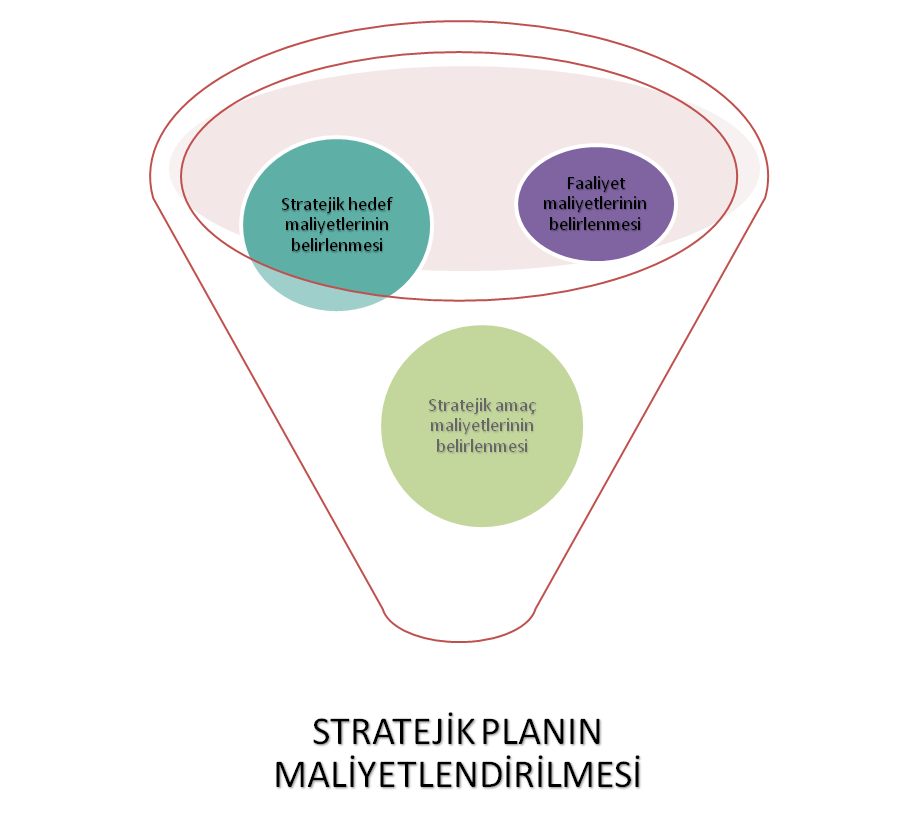 GÖKÇEADA İLÇE MİLLİ EĞİTİM MÜDÜRLÜĞÜ 2015-2019 STRATEJIK PLANI…………………… BİRİMİ 2015 YILI EYLEM PLANIV. BÖLÜMİZLEME VE DEĞERLENDİRMEİZLEME VE DEĞERLENDİRME	İzleme, stratejik plan uygulaması değiştirmek istediğimiz sorunun gelişim sürecinde nerede olduğumuzu gösterir. İzleme ve değerlendirme bir faaliyettir ve mutlaka proje planlanırken düşünülmeli, projeye dahil edilmelidir. İzleme, yapılan işlerle ilgili çıktı, etkiler ve tepkilerin gözlendiği, sürekliliği olan bir süreçtir. projedeki değişimleri ölçmek için,  göstergelere ait ilk durum bilgileri ile, belli dönemlerdeki bilgilerin kıyaslanmasıyla yapılır. Değerlendirme, izlemeden elde edilen sonuçların yorumlandığı aşamadır.İzleme ve değerlendirme aşamalarında ortaklar ve diğer paydaşlar dikkate alınmalıdır.	Müdürlüğümüz stratejik planının onayı alınıp uygulamaya geçilmesi ile beraber izleme ve değerlendirme faaliyetleri de başlayacaktır. Plan dönemi içerisinde ve her yılın sonunda okul/kurumumuz stratejik planı uyarınca yürütülen faaliyetlerimizi, önceden belirttiğimiz performans göstergelerine göre hedef ve gerçekleşme durumu ile varsa meydana gelen sapmaların nedenlerini açıkladığımız, okulumuz/kurumumuz hakkında genel ve mali bilgileri içeren izleme ve değerlendirme raporu hazırlanacaktır. Bu doğrultuda yapılan çalışmalarla, uygulamalarda aksaklıkların tespiti ve giderilmesi sağlanarak hedeflere ulaşma konusunda doğru bir yaklaşım sergilenmiş olacaktır.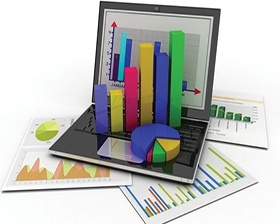 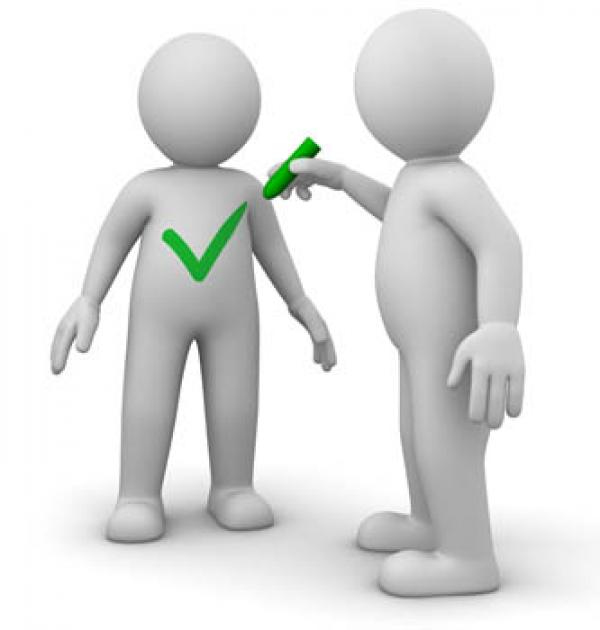 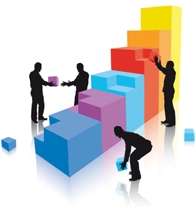 	EKLEREk-1: Gökçeada Mesleki ve Teknik Anadolu Lisesi  Stratejik Planlama Üst Kurulu Ek-2: Gökçeada Mesleki ve Teknik Anadolu Lisesi Stratejik Planlama  EkibiEk-3:Gökçeada Mesleki ve Teknik Anadolu Lisesi   Paydaş TablosuEK-4:Gökçeada Mesleki ve Teknik Anadolu Lisesi  Yasal YükümlülükleriResim ve ŞekillerResim ve ŞekillerŞekil-1: Stratejik Plan Oluşum Şeması4Şekil-2: Stratejik Plan Temel Yapısı5Şekil-3: Kurum İçi Ve Dışı Analiz10Şekil-4: Gökçeada  İlçe Milli Eğitim Müdürlüğü Teşkilat Şeması11Şekil-5:Stratejik Plan Maliyetlendirilmesi28TablolarTablo-1: Gökçeada MTAL Stratejik Plan Üst Kurulu3Tablo-2: Gökçeada MTAL Planlama Ekibi3Tablo-3: Okul-Kurum Faaliyet Alanları9Tablo-4: Paydaş Analizi9Tablo- 5: Okul-Derslik Sayısı12Tablo-6: Gökçeada MTAL Çalışanları Dağılımı13Tablo-7: Öğretmen Tablosu13Tablo-7:   Tablo-8:Gökçeada İlçesi Bilgi Teknolojileri Kaynak Durumu14Tablo-9:  Okul Kurum Kaynak Tablosu14Tablo-10: Okul-Kurum Gelir Gider Tablosu15Tablo-11: Stratejik Plan Genel Tablosu20Tablo-12:Stratejik Plan Yıllık Maliyet Tablosu29Tablo-13: Gökçeada İlçe MEM 2015-2019 Stratejik Plan Eylem Raporu30Tablo-14: Stratejik Plan İzleme ve Değerlendirme Tablosu33EklerEklerEK-1: Gökçeada MTAL Stratejik Planlama Üst Kurulu54EK-2: Gökçeada MTAL Planlama Ekibi54EK-3: Gökçeada MTAL Paydaş Tablosu55EK-4: Gökçeada MTAL Yasal Yükümlülükleri56GÖKÇEADA MTAL STRATEJİK PLAN ÜST KURULUGÖKÇEADA MTAL STRATEJİK PLAN ÜST KURULUGÖKÇEADA MTAL STRATEJİK PLAN ÜST KURULUSIRA NOADI SOYADIGÖREVİ1Zafer TEPELİOKUL MÜDÜRÜ2Özlem KİRAZMÜDÜR BAŞYARDIMCISI / MÜDÜR YARDIMCISI3Gökhan UÇKANÖĞRETMEN4Mehmet SARIKAYAOKUL AİLE BİRLİĞİ BAŞKANI5Recep SAYGILIOKUL AİLE BİRLİĞİ YÖNETİM KURULU ÜYESİGÖKÇEADA MTAL STRATEJİK PLANLAMA EKİBİGÖKÇEADA MTAL STRATEJİK PLANLAMA EKİBİGÖKÇEADA MTAL STRATEJİK PLANLAMA EKİBİSIRA NOADI SOYADIGÖREVİ1Özlem KİRAZMÜDÜR YARDIMCISI2Gökhan UÇKANÖĞRETMEN3Yasemin Durmaz GEMİCİÖĞRETMEN4Hava KARAKİPRİKÖĞRETMEN5Mehmet SARIKAYAGÖNÜLLÜ VELİ6Kemal ADIGÜZELGÖNÜLLÜ VELİKANUNKANUNKANUNKANUNTarihSayıNoAdı23/07/196512056657Devlet Memurları Kanunu10/12/20032532650185018 yılı Kamu Mali Yönetimi ve Kontrol Kanunu05/06/19861913933083308 Mesleki ve Teknik Eğitim KanunuYÖNETMELİKYÖNETMELİKYÖNETMELİKYayımlandığı Resmi Gazete/Tebliğler DergisiYayımlandığı Resmi Gazete/Tebliğler DergisiAdıTarihSayıAdı26/05/200626179Stratejik Planlamaya İlişkin Usul ve Esaslar Hakkında Yönetmelik13/09/201428758Ortaöğretim kurumları YönetmeliğiÖğrenci kayıt, kabul ve devam işleriEğitim hizmetleri Öğrenci başarısının değerlendirilmesiÖğretim hizmetleriSınav işleriToplum hizmetleriSınıf geçme işleriKulüp çalışmalarıÖğrenim belgesi düzenleme işleriDiplomaPersonel işleriSosyal, kültürel ve sportif etkinliklerÖğrenci davranışlarının değerlendirilmesiBurs hizmetleriÖğrenci sağlığı ve güvenliğiYurt hizmetleriOkul çevre ilişkileriBilimsel araştırmalarRehberlikMezunlar (öğrenci)Staj çalışmalarıFAALİYET ALANI: EĞİTİM FAALİYET ALANI: YÖNETİM İŞLERİHizmet–1 Rehberlik HizmetleriVeli    Öğrenci    ÖğretmenHizmet–1 Öğrenci işleri hizmetiKayıt- Nakil işleri     Devam-devamsızlık     Sınıf geçme Hizmet–2 Spor EtkinlikleriFutbolHizmet–2 Öğretmen işleri hizmetiDerece terfi    Hizmet içi eğitim     Özlük haklarıFAALİYET ALANI: ÖĞRETİMHizmet–1 Müfredatın işlenmesiHizmet-2 Proje çalışmalarıAB Projeleri     Sosyal Projeler     Tübitak Projeleriİç PaydaşlarDış PaydaşlarMüdürMilli Eğitim Üst KurumlarıYöneticilerKaymakamlıkOkul Aile BirliğiGökçeada BelediyesiÖğretmenİlçe Emniyet MüdürlüğüÖğrenciİlçe Özel İdaresiVeliMedyaMemur ve HizmetlilerMuhtarlarSivil Toplum KuruluşlarıOkul AdıORTAÖĞRETİMORTAÖĞRETİMORTAÖĞRETİMORTAÖĞRETİMOkul AdıOkul SayısıÖğrenci SayısıDerslik SayısıDerslik Başına Düşen Öğrenci SayısıMesleki ve Teknik Anadolu Lisesi196812ÜNVANMEVCUTOKUL MÜDÜRÜ1MÜDÜR YARDIMCISI2ÖĞRETMEN10HİZMETLİ2TOPLAM15OKUL  ADIORTAÖĞRETİMORTAÖĞRETİMORTAÖĞRETİMOKUL  ADIÖğrenci 
SayısıÖğretmen 
SayısıÖğretmen Başına Düşen Öğrenci SayısıMesleki ve Teknik Anadolu Lisesi96128GökçeadaBİLGİ TEKNOLOJİK KAYNAK DURUMU  BİLGİ TEKNOLOJİK KAYNAK DURUMU  BİLGİ TEKNOLOJİK KAYNAK DURUMU  BİLGİ TEKNOLOJİK KAYNAK DURUMU  BİLGİ TEKNOLOJİK KAYNAK DURUMU  Gökçeada(Adet)(Adet)(Adet)(Adet)(Adet)GökçeadaPCLAPTOPYAZICITARAYICIYANSITICIToplam37-626Kaynaklar201420152016201720182019Genel Bütçe20.00020.000Okul aile Birliği10.7310.73Kira GelirlerixxDöner SermayexxVakıf ve DerneklerxxDış Kaynak/ProjelerxxTOPLAM20.010,7320.010,73YILLAR201420142015201520162016HARCAMA KALEMLERİGELİRGİDERGELİRGİDERGELİRGİDERKırtasiye Alımları24.185190020.8001200Büro Malzeme Alımları24.18530020.800300Temizlik Malzemesi Alımları24.185300020.8001500Yakacak Alımları24.185520020.8003000Elektrik Alımları24.185810020.8006700Diğer Enerji Alımları24.18575020.8002700Lab. Malzemesi Alımları24.185250020.8003100Bahçe Malzemesi Alımları24.18530020.800100Posta Telgraf Giderleri24.18510020.800100Telefon Abonelik ve Kullanım Ücretleri24.18557020.800800Bilgiye Abonelik ve İnternet Erişim Hizmetleri24.185146520.8001300Güçlü YönlerZayıf Yönlerİlçedeki tek meslek lisesi olmamızAlanında yeterli kadromuzun bulunmasıOkul yönetiminin okuldaki disiplin ve kurallar gibi olguları çok net belirleyen bir okul kültürü oluşturmuş olmasıÇalışanlar arasında hoşgörü ve karşılıklı saygıya dayanan uyum ve paylaşımın yüksek olmasıKriz anlarında kadronun hızlı bir şekilde organize olmasıOkul-veli-öğrenci işbirliğine verilen önemÖğrencilerin öğretmen ve idarecilerine karşı oluşturdukları aile tutumlarıOkulumuzun ilçe çapında gördüğü saygı ve değerFiziki koşullarımızın yetersizliğiKonferans ve spor salonumuzun olmamasıSayısal ağırlıklı branşlarda kadro yetersizliğiYatılı öğrencilerimizin aileleriyle olan iletişim kopukluğuOkul bahçesinin yetersizliğiOkula ait bir kütüphanenin olmamasıOkul bünyesindeki laboratuarların yeterli olmamasıAda koşullarından kaynaklanan ulaşım problemleri	FırsatlarTehditlerMeslek Lisesi mezunlarının meslek yüksekokullarına sınavsız geçiş hakkının tanınmasıDış paydaşlar ve sektörün mesleki eğitime sağladığı destekOkulumuzun ilçe merkezinde olmasıMilli Eğitim Bakanlığı tarafından meslek liselerine verilen önemNitelikli yetişmiş ara elemana duyulan ihtiyaçBazı alan öğrencilerinin staj ve istihdam sorunuÖğrencilerin kendilerine karşı olan özgüven eksiklikleri ve geleceğe karşı hedefsizlikleriSektörün eğitimsiz ve sertifikasız eleman yetiştirmesiİlköğretimde öğrencilere yapılan yönlendirmenin yetersizliği ve sistemden kaynaklanan eksikliklerden dolayı akademik eğitim yapma yeterliliğine sahip olan öğrencilerin meslek liselerini tercih etmemesiBazı mesleki alanlarda yasaların gerektiği gibi uygulanmamasıAdanın deprem bölgesi olmasıKURUM DEĞERLERİMİZKURUM İLKELERİMİZ1.Genellik ve eşitlik,    8. Atatürk İnkılâp ve İlkeleri ve Atatürk Milliyetçiliği,2.Planlılık9. Demokrasi Eğitimi,       3. Ferdin ve toplumun ihtiyaçları,   10. Laiklik,4. Yöneltme,11.Bilimsellik,     5. Eğitim Hakkı,    12.Karma Eğitim,6. Fırsat ve İmkan Eşitliği,13.Okul ve ailenin işbirliği,7. Süreklilik     14.Her yerde EğitimEğitim ve Öğretime Erişimde   3Eğitim ve Öğretimde Kalitede8Kurumsal Kapasitenin Geliştirilmesi9Eğitim ve Öğretime ErişimEğitim ve Öğretimde KaliteKurumsal KapasiteÖğrencilerimizin devamsızlık süreçleriYaşanan okul terkleriKomşu köylerden gelen taşımalı öğrencilerOkul sağlığı ve hijyen Sınıf tekrarı oranlarıZararlı alışkanlıklar Şiddetin önlenmesiYerel, ulusal ve uluslararası sportif müsabakalara katılım Eğitim öğretim sürecinde sanatsal, sportif ve kültürel faaliyetlerMesleki eğitimde alan dal seçimleriUluslararası hareketlilik programlarına katılımKurum binamızın fiziki kapasitesiÇalışma ortamları ile sosyal, kültürel ve sportif ortamların, iş motivasyonunu sağlayacak biçimde düzenlenmesiÇalışanların ödüllendirilmesiPansiyonda istihdamı sağlanan öğrencilerin takibiOkul-Aile BirliğiStratejik planların uygulanmasıProjelerin uygulama süreciDiğer kurum ve kuruluşlarla işbirliği Eğitimde bilgi ve iletişim teknolojilerinin kullanımıPERFORMANS GÖSTERGESİMEVCUT DURUMMEVCUT DURUMMEVCUT DURUMHEDEFPERFORMANS GÖSTERGESİ2012201320142019Yıl içinde yapılan deneme sınavları--24AB Projeleri-1-2Laboratuar ve atölye sayısı10228S.NoStratejiler / TedbirlerSorumlu BirimlerKoordinatör Birim1Öğrencilere üniversite geçiş sınavlarına hazırlamak adına deneme sınavları düzenlenecektir.Eğitim ÖğretimEğitim Öğretim2Geçmiş yıllardaki istatistikler doğrultusunda öğrencilerin üniversitede yerleştikleri bölümler doğrultusunda genel ilgi alanı belirleyecel ve öğrencileri sınav hazırlık döneminde yönlendireceğiz.Eğitim ÖğretimEğitim Öğretim3Açılan alan dallar neticesinde okul bünyesindeki atölye ve laboratuarların kapasitesi arttırılacaktır.Eğitim ÖğretimEğitim Öğretim4AB projelerine ve ulusal projelere katılım sağlanacak ve öğrenciler seçmeli proje dersleri kapsamında bu projelere aktif katılım sağlanacaktır.Eğitim ÖğretimEğitim ÖğretimPERFORMANS GÖSTERGESİMEVCUT DURUMMEVCUT DURUMMEVCUT DURUMHEDEFPERFORMANS GÖSTERGESİ2012201320142019Kişisel gelişim seminerleri2239Bilim Şenlikleri---2Sektörel geziler---2S. NoStratejiler / TedbirlerSorumlu BirimlerKoordinatör Birim1Öğrencilere kendini tanıma ve özsaygı seminerleri verilecektir.Rehberlik ÇalışmalarıMeslekî veTeknik Eğitim2Öğrenciler için kendi ürettikleri projeleri sunacakları bilim şenliği düzenlenecektir.Meslekî veTeknik EğitimMeslekî veTeknik Eğitim3Yerinde gözlem amaçlı öğrencilere kendi alanlarındaki sektörlere geziler düzenlenecektir.Meslekî veTeknik EğitimMeslekî veTeknik EğitimPERFORMANS GÖSTERGESİMEVCUT DURUMMEVCUT DURUMMEVCUT DURUMHEDEFPERFORMANS GÖSTERGESİ2012201320142019Mezun öğrencilerin lisans programlarına yerleşmesi00010Yatılılık kontenjanı936637100Okul tanıtımı---1(yıl içinde yapılacak tanıtım haftası)S.NoStratejiler / TedbirlerSorumluBirimlerKoordinatörBirim1Öğrencileri 4 yıllık bir lisans programına girdirilecek ve bu sayede tercih edilebilir bir okul haline gelinecektir.Strateji GeliştirmeKuruluStrateji GeliştirmeKurulu2Yapılacak olan okul yerleşke projesinde öğrenci kapasitesini arttırıp kurumumuz için 100 adet yatılılık kontenjanı elde edilecektir.Strateji GeliştirmeKuruluStrateji GeliştirmeKurulu3Kulüp çalışmaları kapsamında okulumuzu tanıtan dergi, broşür gibi envanterler hazırlayıp başta YİBO'lara olmak üzere tüm kurumlara dağıtılacaktır.Strateji GeliştirmeKuruluStrateji GeliştirmeKuruluPERFORMANS GÖSTERGESİMEVCUT DURUMMEVCUT DURUMMEVCUT DURUMHEDEFPERFORMANS GÖSTERGESİ2012201320142019Kurum kapsamında faaliyette olan alan ve dallar4-52-22-25-8Elektrik-elektronik alanındaki dallar2113S. NoStratejiler / TedbirlerSorumlu BirimlerKoordinatör Birim1İlçenin ihtiyaçları doğrultusunda yeni alanlarını açmakİl İstihdam Kuruluİl İstihdam Kurulu2Okulumuzdaki  elektrik-elektronik teknolojileri alanlarının dallarına ek olarak donanım ve otomasyon  dalını açmak,İl İstihdam Kuruluİl İstihdam KuruluPerformans GöstergesiMevcut DurumMevcut DurumMevcut DurumHedefPerformans Göstergesi2012201320142019Veli Ziyaretleri001(her öğrenci için)1Web sitesi güncellemeleriuygulandıuygulandıuygulandıuygulanacakS.NoStratejiler / TedbirlerSorumlu BirimlerKoordinatör Birim1Veli okul işbirliğini sağlamak için veli ziyaretleri düzenlemek,Rehberlik BirimiOkul Yönetimi2Okul web sayfasını iyileştirip, yapılan çalışmaları envanterlerine okul internet sayfasından ulaşabilecekBilişim Teknolojileri BölümüOkul YönetimiTEMALARSTRATEJİK AMAÇLAR – HEDEFLER2015
MALİYETİ2016
MALİYETİ2017
MALİYETİ2018
MALİYETİ2019
MALİYETİTEMA-1STRATEJİK
AMAÇ 216.000,0017.500,0020.000,0023.500,0028.500,00TEMA-1Stratejik Hedef 1.115.000,0016.500,0019.000,0022.500,0027.500,00TEMA-1Stratejik Hedef 1.21.000,001.000,001.000,001.000,001.000,00TEMA-1Stratejik Hedef 1.3-----TEMA-2STRATEJİK
AMAÇ 33.002.000,003.502.500,004.002.600,005.002.900,006.503.000,00TEMA-2Stratejik Hedef 2.11.000,001.200,001.250,001.350,001.450,00TEMA-2Stratejik Hedef 2.23.000.000,003.500.000,004.000.000,005.000.000,006,500.000,00AMAÇLARIN TOPLAM MALİYETİAMAÇLARIN TOPLAM MALİYETİ3.047.000,003.552.000,004.057.600,005.066.400,006.579.500,00STRATEJİK PLAN
 TOPLAM MALİYETİSTRATEJİK PLAN
 TOPLAM MALİYETİ22.302.500,0022.302.500,0022.302.500,0022.302.500,0022.302.500,00Amaç NoStratejik AmaçlarStratejik HedeflerFaaliyetler veya ProjelerMevcut DurumPerformans
GöstergeleriSorumlu Kişiler/ KurumlarBütçeKaynaklarZAMANLAMA (FAALİYET-PROJELERİN BAŞLAYIŞ-BİTİŞYILI)ZAMANLAMA (FAALİYET-PROJELERİN BAŞLAYIŞ-BİTİŞYILI)ZAMANLAMA (FAALİYET-PROJELERİN BAŞLAYIŞ-BİTİŞYILI)ZAMANLAMA (FAALİYET-PROJELERİN BAŞLAYIŞ-BİTİŞYILI)ZAMANLAMA (FAALİYET-PROJELERİN BAŞLAYIŞ-BİTİŞYILI)ZAMANLAMA (FAALİYET-PROJELERİN BAŞLAYIŞ-BİTİŞYILI)ZAMANLAMA (FAALİYET-PROJELERİN BAŞLAYIŞ-BİTİŞYILI)ZAMANLAMA (FAALİYET-PROJELERİN BAŞLAYIŞ-BİTİŞYILI)ZAMANLAMA (FAALİYET-PROJELERİN BAŞLAYIŞ-BİTİŞYILI)ZAMANLAMA (FAALİYET-PROJELERİN BAŞLAYIŞ-BİTİŞYILI)ZAMANLAMA (FAALİYET-PROJELERİN BAŞLAYIŞ-BİTİŞYILI)ZAMANLAMA (FAALİYET-PROJELERİN BAŞLAYIŞ-BİTİŞYILI)ZAMANLAMA (FAALİYET-PROJELERİN BAŞLAYIŞ-BİTİŞYILI)ZAMANLAMA (FAALİYET-PROJELERİN BAŞLAYIŞ-BİTİŞYILI)ZAMANLAMA (FAALİYET-PROJELERİN BAŞLAYIŞ-BİTİŞYILI)ZAMANLAMA (FAALİYET-PROJELERİN BAŞLAYIŞ-BİTİŞYILI)Amaç NoStratejik AmaçlarStratejik HedeflerFaaliyetler veya ProjelerMevcut DurumPerformans
GöstergeleriSorumlu Kişiler/ KurumlarBütçeKaynaklarOcakŞubatMartNisanMayısHazirantemmuzağustoseylülekimkasımaralık2016201720182019İZLEME VE DEĞERLENDİRMEİZLEME VE DEĞERLENDİRMEİZLEME VE DEĞERLENDİRMEİZLEME VE DEĞERLENDİRMEİzleme DeğerlendirmeDönemiGerçekleştirilme Zamanıİzleme Değerlendirme DönemiSüreç AçıklamasıZaman KapsamıBirinciİ izleme-Değerlendirme DönemiHer yılın 
Haziran ayı içerisindeYönetimce oluşturulan kurulların  sorumlu oldukları göstergeler ile ilgili gerçekleşme durumlarına ilişkin verilerin toplanması ve değerlendirilmesi.Göstergelerin gerçekleşme durumları hakkında hazırlanan raporun üst yöneticiye sunulmasıOcak-Haziranİkinciİzleme-Değerlendirme Dönemiİzleyen yılın Şubat ayı sonuna kadar1. Yönetimce oluşturulan kurulların  sorumlu oldukları göstergeler ile ilgili gerçekleşme durumlarına ilişkin verilerin toplanması ve değerlendirilmesi.2. Okul müdürü başkanlığında diğer kurul başkanlarıyla yılsonu gerçekleşmelerinin, gösterge hedeflerinden sapmaların ve sapma nedenlerin değerlendirilerek gerekli tedbirlerin alınmasıTüm YılSTRATEJİK PLAN ÜST KURULUSTRATEJİK PLAN ÜST KURULUSTRATEJİK PLAN ÜST KURULUSIRA NOADI SOYADIGÖREVİ1Zafer TEPELİOKUL MÜDÜRÜ2Özlem KİRAZMÜDÜR BAŞYARDIMCISI / MÜDÜR YARDIMCISI3Gökhan UÇKANÖĞRETMEN4Mehmet SARIKAYAOKUL AİLE BİRLİĞİ BAŞKANI5Recep SAYGILIOKUL AİLE BİRLİĞİ YÖNETİM KURULU ÜYESİSTRATEJİK PLANLAMA EKİBİSTRATEJİK PLANLAMA EKİBİSTRATEJİK PLANLAMA EKİBİSIRA NOADI SOYADIGÖREVİ1Özlem KİRAZMÜDÜR YARDIMCISI2Gökhan UÇKANÖĞRETMEN3Yasemin Durmaz GEMİCİÖĞRETMEN4Hava KARAKİPRİKÖĞRETMEN5Mehmet SARIKAYAGÖNÜLLÜ VELİ 6Kemal ADIGÜZELGÖNÜLLÜ VELİİç PaydaşlarDış PaydaşlarMüdürMilli Eğitim Üst KurumlarıYöneticilerKaymakamlıkOkul Aile BirliğiGökçeada BelediyesiÖğretmenİlçe Emniyet MüdürlüğüÖğrenciİlçe Özel İdaresiVeliMedyaMemur ve HizmetlilerMuhtarlarSivil Toplum KuruluşlarıSIRA NO                     DAYANAĞIN ADI15018 yılı Kamu Mali Yönetimi ve Kontrol Kanunu2Milli Eğitim Bakanlığı Strateji Geliştirme Başkanlığının 2013/26 Nolu Genelgesi3Milli Eğitim Bakanlığı 2015-2019 Stratejik Plan Hazırlık Programı4Stratejik Planlamaya İlişkin Usul ve Esaslar Hakkında Yönetmelik5DPT-Kamu Kuruluşları için Stratejik Planlama Kılavuzu62014-2019 Dönemini Kapsayan 9. Kalkınma Planı72014-2019 Dönemini Kapsayan Orta Vadeli Program82014-2019 Eğitim Özel İhtisas Komisyonu Raporu9Milli Eğitim ile İlgili Mevzuat10Milli Eğitim Strateji Belgesi11Bakanlık Faaliyet Alanı İle İlgili Ulusal, Bölgesel ve Sektörel Plan ve Programlar12Milli Eğitim Şura Kararları13TUBİTAK Vizyon 2023 Eğitim ve İnsan Kaynakları Raporları14Bakanlık Faaliyet Alanı ile İlgili Tüm Projeler15Bakanlık Stratejik Plan Taslağı16İl Milli Eğitim Müdürlüğü Stratejik Plan Taslağı17Diğer Kaynaklar